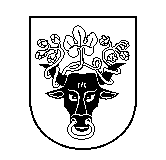 Pasvalio rajono savivaldybės tarybaSprendimasDėl pasvalio R. PUMPĖNŲ GIMNAZIJAI didžiausio leistino pareigybių (etatų) skaičiaus patvirtinimo2019 m. rugsėjo 25 d. Nr. T1-194Pasvalys	Vadovaudamasi Lietuvos Respublikos vietos savivaldos įstatymo 16 straipsnio 4 dalimi, 18 straipsnio 1 dalimi, Lietuvos Respublikos švietimo įstatymo 58 straipsnio 1 dalies 3 punktu, Lietuvos Respublikos valstybės ir savivaldybių įstaigų darbuotojų ir komisijų narių darbo apmokėjimo įstatymo 4 straipsnio 2 dalimi, Pasvalio r. Pumpėnų gimnazijos nuostatų, patvirtintų Pasvalio rajono savivaldybės tarybos 2017 m. birželio 20 d. sprendimu Nr. T1-138 ,,Dėl Pasvalio r. Pumpėnų  gimnazijos nuostatų patvirtinimo“ (su visais aktualiais pakeitimais), 24 punktu ir atsižvelgdama į Pasvalio r. Pumpėnų gimnazijos 2019 m. rugsėjo 6 d. raštą Nr. SR.1.19-308 ,,Dėl didžiausio leistino pareigybių (etatų) skaičiaus nustatymo“, Pasvalio rajono savivaldybės taryba nusprendžia:1. Patvirtinti Pasvalio r. Pumpėnų gimnazijai didžiausią leistiną darbuotojų, dirbančių pagal darbo sutartis ir gaunančių darbo užmokestį iš Savivaldybės biudžeto, pareigybių (etatų) skaičių – 60, 94 etato.2. Pripažinti netekusiu galios Pasvalio rajono savivaldybės tarybos 2018 m. rugsėjo 26 d.  sprendimą Nr. T1-182 ,,Dėl Pasvalio r. Pumpėnų gimnazijai didžiausio leistino pareigybių (etatų) skaičiaus patvirtinimo“.Sprendimas per vieną mėnesį gali būti skundžiamas Regionų apygardos administraciniam teismui, skundą (prašymą) paduodant bet kuriuose šio teismo rūmuose, Lietuvos Respublikos administracinių bylų teisenos įstatymo nustatyta tvarka.Savivaldybės meras 								   Gintautas Gegužinskas